Příloha č. 6- Podmínky účasti v motivačním programu České pošty, s.p. „Přátelský e-shop“Předmět přílohyTato příloha upravuje práva a povinnosti smluvních stran vznikající v souvislosti s účastí Odesílatele v motivačním programu ČP „Přátelský e-shop.“ Povinnosti OdesílateleOdesílatel je povinen:Zpřístupnit svým zákazníkům službu Balík Do balíkovny v nabídce možností způsobu dodání zboží prodávaného Odesílatelem v jeho e-shopu provozovaného na stránce x.Zpřístupnit svým zákazníkům službu Balík Na poštu v nabídce možností způsobu dodání zboží prodávaného Odesílatelem v jeho e-shopu provozovaného na stránce x.Zpřístupnit svým zákazníkům služby ČP Balík Do ruky a Balík Na poštu a Balík Do balíkovny, v nabídce možností způsobu dodání zboží prodávaného Odesílatelem v jeho e-shopu provozovaného na stránce x tak, že v případě: Balíku Do ruky bude služba implementována včetně nabídky volby časového pásma doručení (tj. napojení služby na číselník PSČ lokalit, kde ČP časová pásma nabízí).Balíku Na poštu bude služba implementována s napojením na pravidelně aktualizovaný číselník ukládacích pošt umístěný na http://napostu.cpost.cz/vystupy/napostu.xml s pravidelnou aktualizací (tj. zákazníkovi bude umožněno vyhledání pošty na základě adresy nebo PSČ). Balíku Do balíkovny bude služba implementována s napojením na pravidelně aktualizovaný číselník balíkoven a dep s pravidelnou aktualizací minimálně 1 x měsíčně (tj. zákazníkovi bude umožněno vyhledávání příslušné Balíkovny či depa na základě adresy nebo PSČ). Umístit níže uvedené produktové texty k nabídce možností způsobu dodání zboží prodávaného Odesílatelem v jeho e-shopu provozovaného na stránce x, prostřednictvím služeb ČP Balík Do ruky, Balík Na poštu a Balík Do balíkovny, Pro Balík Do rukyNázev produktu (povinné) - Balík Do rukyLogo (nepovinné) - 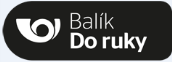 Produktový text (povinné) - Doručení balíku přímo do rukou adresáta na určenou adresu a to již následující pracovní den. Pro Balík Na poštuNázev produktu (povinné) - Balík Na poštuLogo (nepovinné) - 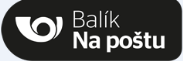 Produktový text (povinné) - Doručení balíku na vybranou poštu následující pracovní den po podání.Pro Balík Do balíkovnyNázev produktu (povinné) - Balík Do balíkovnyLogo (nepovinné) - 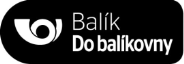 Produktový text (povinné) - Vyzvednutí balíku v síti  Balíkoven s rychlejším odbavením a možností platby kartou. Nabídnout svým zákazníkům možnost dodání zboží prodávaného Odesílatelem v jeho e-shopu provozovaného na stránce x prostřednictvím služeb Balík Do ruky Balík Na poštu a Balík Do balíkovny ve viditelném seznamu (tj. informace nesmí být vnořena).  V nabídce možností způsobu dodání zboží prodávaného Odesílatelem v jeho e-shopu provozovaného na stránce x umístit ČP mezi první tři nabídky způsobu přepravy a zároveň nechat veškeré nabízené produkty ČP v nabídce e-shopu pohromadě. Zachovat cenovou diferenciaci služeb ČP tj. nabízet dodání zboží prostřednictvím Balíku Do ruky za cenu vyšší, než Balíkem do Balíkovny (s podmínkou minimálního rozdílu v ceně odpovídající rozdílu v cenách těchto služeb sjednaných s ČP.Výše uvedenou cenovou diferenciaci není povinen odesílatel dodržet v případě, kdy nabízí zákazníkovi přepravu zdarma.Podávat zásilky s adresním štítkem schváleným ČP (vzor adresního štítku bude uložen na www.postovnibaliky.cz).Předávat kompletní podací data včetně kontaktu na adresáta elektronicky. Označovat zásilky Balík Do ruky směřující do lokalit časových pásem zvolenou doplňkovou službou z podání (Doručit mezi 8 - 14hod. (1A) nebo Doručit mezi 13 – 19 hod.(1B) v datech zásilky a současně správně označit balík odpovídající nálepkou časového pásma (A nebo B) nebo zvolené pásmo tisknout přímo na adresní štítek.Odesílatel je povinen započít s plněním povinností uvedených v bodu 2.1 do 30.11.2017. V případě nesplnění této povinnosti končí účinnost této přílohy prvním dnem následujícím po dni, do něhož mělo dojít k započetí s plněním povinností uvedených v bodu 2.1. Povinnosti podle bodu 2.1 je Odesílatel povinen plnit nepřetržitě po dobu 12 měsíců to je v období od 1.12.2017 do 30.11.2018. Práva a povinnosti ČPČP na výzvu Odesílatele bez zbytečného odkladu, nejpozději do 7 kalendářních dnů, ověří splnění povinnosti Odesílatele uvedené v bodu 2.2 a v případě jejího splnění vystaví Odesílateli Certifikát, který ho opravňuje k čerpání výhod uvedených v bodu 3.2. V případě vystavení Certifikátu podle bodu 3.1  ČP poskytne Odesílateli odchylně od ujednání přílohy č. 5 a přílohy č. 2 Smlouvy dodání prvních 150 zásilek Balík Do balíkovny a prvních 100 zásilek Balík Na poštu podaných v období od 1.12.2017 do 30.11.2018 za zvýhodněnou cenu 1,- Kč/zásilka.V případě dalších zásilek podaných podle Smlouvy bude služba Balík Na poštu a Balík Do balíkovny účtována v souladu s cenou uvedenou v příloze č. 2 Smlouvy a v příloze č. 5 Smlouvy.Nárok na poskytnutí zvýhodněné ceny podle bodu 3.2 v rozsahu uvedeném v bodu 3.2 je podmíněn dosažením průměrného měsíčního podání zásilek Balík Do ruky a Balík Na poštu a Balík Do balíkovny v období od 1.12.2017 do 30.11.2018 ve výši přesahující 500 zásilek. V případě, že Odesílatel nesplní podmínku podle bodu 3.3, poruší svou povinnosti uvedenou v bodu 2.3, tj. nebude plnit své povinnosti vyplývající z bodu 2.1 nepřetržitě po celé období od 1.12.2017 do 30.11.2018 a závadný stav neodstraní ani do 15 dnů ode dne upozornění na porušení některé z jeho povinností podle bodu 2.1; nebo se porušení některé z povinností uvedených v bodu 2.1 dopustí opakovaně, vzniká ČP v případě zásilek podaných za zvýhodněnou cenu podle bodu 3.2 právo na doúčtování rozdílu mezi zvýhodněnou cenou služby podle bodu 3.2 a cenou služby Balík Na poštu a Balík Do balíkovny uvedenou v příloze uvedenou v příloze č. 2 Smlouvy a v příloze č. 5 Smlouvy.